Государственное бюджетное учреждение культуры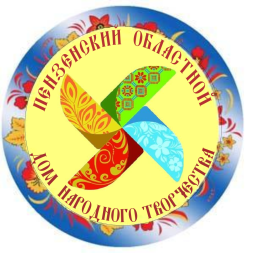  «Пензенский областной Дом народного творчества»Методические рекомендации по подготовке и проведению мероприятий, посвященных Дню народного единства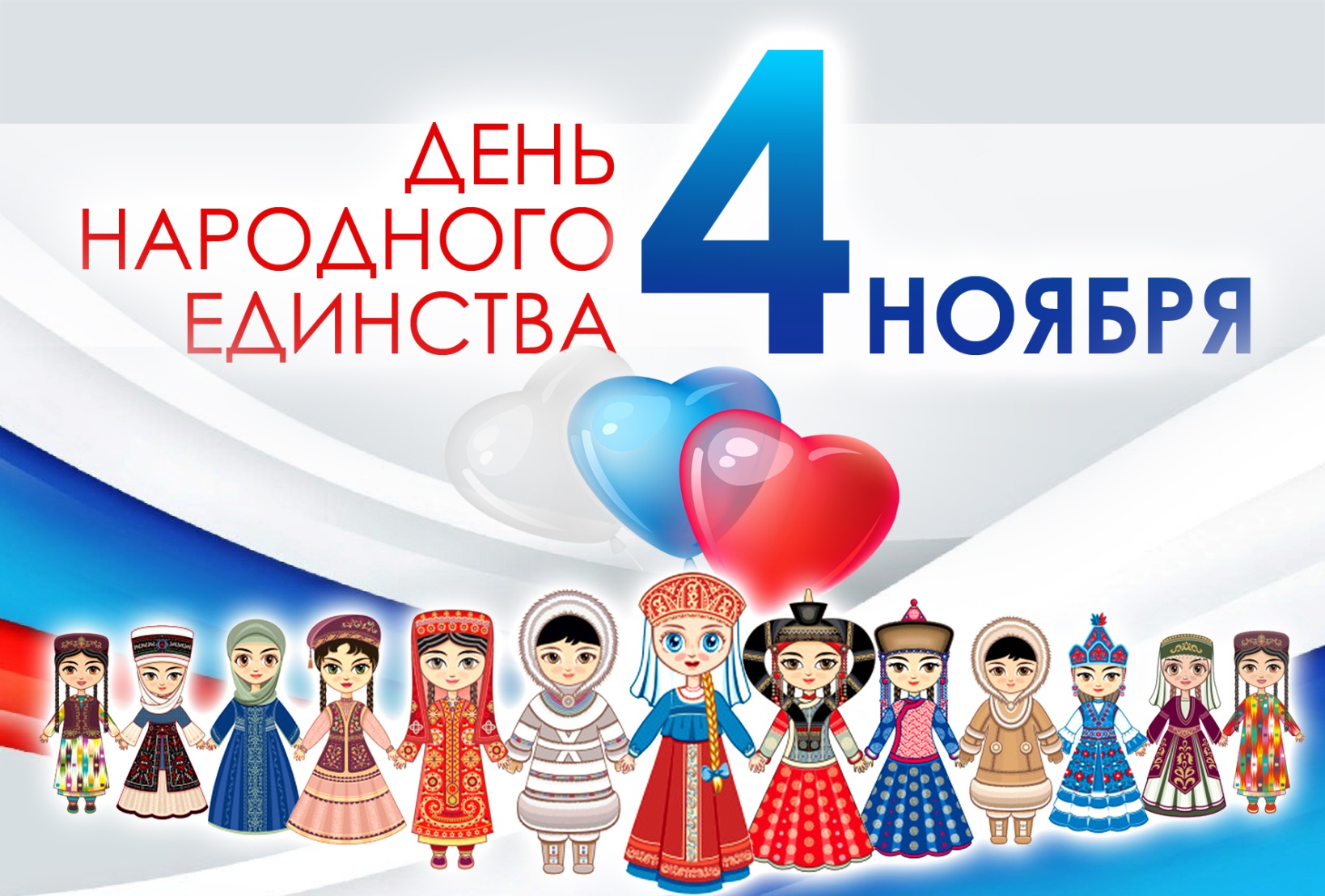 Пенза, 2018СодержаниеПояснительная записка…………………………………………………………...1Введение…………………………………………………………………………...2Раздел I. История возникновения праздника, и его роль в истории России………………………………………………………………………………….3Раздел II. Национальное многообразие Пензенской области:1.1. Национальности, проживающие в г. Пензе и Пензенской области.............51.2. Национальные праздники народов Пензенской области.............................7Раздел III. Формы организации мероприятий, посвященных празднованию Дня народного единства............................................................................11Раздел IV. Сценарии мероприятий..................................................................13Заключение……………………………………………………………………….25Пояснительная записка	Методические рекомендации разработаны специалистами ГБУК «Пензенский областной Дом народного творчества» и  адресованы работникам культурно-досуговых учреждений. Настоящие методические рекомендации включают в себя материалы, призванные помочь руководителям и специалистам учреждений культурно-досугового типа Пензенской области при планировании, подготовке и проведении мероприятий, посвященных Дню народного единства.   	Раздел I содержит теоретический аспект: история праздника. Раздел II освещает национальное многообразие Пензенской области (традиции, обычаи, праздники).  	Раздел III посвящен формам организации мероприятий в рамках празднования Дня народного единства. В разделе IV представлены примеры сценариев праздника для использования в работе.  Введение	4 ноября в России отмечается День народного единства. Праздник был утвержден Федеральным Законом «О внесении в статью 1 Федерального закона «О днях воинской славы (победных днях) России», подписанным в декабре 2004 года Президентом России  В.В. Путиным. Впервые в России он отмечался 4 ноября 2005 года.  День народного единства был учрежден в память о событиях 1612 года, когда народное ополчение под предводительством Кузьмы Минина и Дмитрия Пожарского освободило Москву от польских интервентов. Исторически этот праздник связан с окончанием Смутного времени в России в XVII веке.Значение праздника День народного единства трудно переоценить, он способствует воспитанию любви к Родине, лучшему знанию и пониманию отечественной истории, уважительному отношению к национальным традициям и культуре народов России и ее ближайших соседей. Основная идея праздника заключается в том, что могущество и процветание России коренятся в ее духовном и государственном единстве. 4 ноября, День народного единства, по своей сути есть праздник Российской государственности.  В дни празднования Дня народного единства учреждения культурно-досугового типа обязательно проводят торжественные праздничные мероприятия, включающие театрализованные постановки и концертные программы, посвященные знаменательному событию. Раздел I. История возникновения праздника, и его роль в истории РоссииДень народного единства был учрежден в память о событиях 1612 года, когда народное ополчение под предводительством Кузьмы Минина и Дмитрия Пожарского освободило Москву от польских интервентов. Исторически этот праздник связан с окончанием Смутного времени в России в XVII веке. Смутное время - период со смерти в 1584 году царя Ивана Грозного и до 1613 года, когда на русском престоле воцарился Михаил Романов - первый из династии Романовых, - было эпохой глубокого кризиса Московского государства, вызванного пресечением царской династии Рюриковичей. Династический кризис вскоре перерос в национально-государственный. Единое русское государство распалось, появились многочисленные самозванцы. Многим современникам Смуты казалось, что произошло окончательное разорение «пресветлого московского царства». Власть в Москве узурпировала «семибоярщина» во главе с князем Федором Мстиславским, пустившая в Кремль польские войска с намерением посадить на русский престол католического королевича Владислава. В это тяжелое для России время патриарх Гермоген призвал русский народ встать на защиту православия и изгнать польских захватчиков из Москвы. «Пора положить душу свою за Дом Пресвятой Богородицы!» - писал патриарх. Его призыв был подхвачен русскими людьми. Началось широкое патриотическое движение за освобождение столицы от поляков. В сентябре 1611 года «торговый человек», нижегородский земский староста Кузьма Минин обратился к горожанам с призывом создать народное ополчение. На городской сходке он произнес свою знаменитую речь: «Православные люди, надо помочь Московскому государству, не пожалеем животов наших, да не токмо животов - дворы свои продадим, жен, детей заложим и будем бить челом, чтобы кто-нибудь стал у нас начальником. И какая хвала будет всем нам от Русской земли, что от такого малого города, как наш, произойдет такое великое дело». По призыву Минина горожане добровольно давали на создание земского ополчения «третью деньгу». Но добровольных взносов было недостаточно. Поэтому был объявлен принудительный сбор «пятой деньги»: каждый должен был внести в казну ополчения пятую часть своих доходов на жалованье служилым людям. По предложению Кузьмы Минина на пост главного воеводы был приглашен 30-летний новгородский князь Дмитрий Пожарский. Пожарский не сразу принял предложение, согласился быть воеводой при условии, что горожане сами выберут ему помощника, который начальствовал бы над казной ополчения. И Минин стал «выборным человеком всею землею». Так во главе второго земского ополчения стали два человека, избранные народом и облеченные его полным доверием. Под знамена Пожарского и Минина собралось огромное по тому времени войско - более 10 тысяч служилых поместных людей, до трех тысяч казаков, более тысячи стрельцов и множество «даточных людей» из крестьян. Во всенародном ополчении, в освобождении Русской земли от иноземных захватчиков участвовали представители всех сословий и всех народов, входивших в состав русской державы. С чудотворной иконой Казанской Божией Матери, явленной в 1579 году, Нижегородское земское ополчение сумело 4 ноября 1612 года взять штурмом Китай-город и изгнать поляков из Москвы. Эта победа послужила мощным импульсом для возрождения российского государства. Несколько веков назад кончилось в России смутное время, когда наше общество не распалось, а лишь расшатался государственный порядок. Крепкие национальные и религиозные связи победили смуту, и всё завершилось победой средних слоёв населения над общественными «верхами» и «низами». По сведениям летописцев «Пожарский принадлежал к «захудалым» княжеским родам, не игравших важной роли в государственных делах в предшествовавшие времена. Он не обладал никакими особенными  способностями». Когда его попросили возглавить ополчение, Пожарский сказал: «Рад за православную веру страдать до смерти, а вы из посадских людей изберите такого человека, который бы мог со мной быть у великого дела, ведал бы казну на жалование ратным людям. У вас есть в городе человек бывалый: Козьма Минин-Сухорук, ему такое дело за обычай». В грамоте «о всеобщем ополчении городов на защиту Отечества…» он скромно подписался только десятым, отдав право первых подписей более знатным людям. Но именно такие люди, для которых скромность, честность и честь стоят на первом месте, создали четыре века назад на Руси новую государственную власть, защитницу своих интересов и представительницу национальной независимости. Сегодня в ознаменование этого исторического момента 4 ноября в России отмечается – День народного единства и воинской славы России. Значение праздника День народного единства трудно переоценить, он способствует воспитанию любви к Родине, лучшему знанию и пониманию отечественной истории, уважительному отношению к национальным традициям и культуре народов России и ее ближайших соседей. Основная идея праздника заключается в том, что могущество и процветание России заключаются в ее духовном и государственном единстве. Раздел II. Национальное многообразие Пензенской области1.1. Национальности, проживающие в г. Пензе и Пензенской областиНациональный состав Пензенской области очень многообразен. В Пензенском крае проживают славяне, финно-угорские и тюркские народности. В средние века с мордвами соседствовали буртасы, которые являлись тюрко-язычным племенем. В пятнадцатом веке начали поселяться русские народности. В XVII веке русские землепроходцы пришли к реке Пензе. Именно в этом месте и был основан город Пенза. В пределах области, несмотря на её небольшую территорию, проживают представители более ста народов. Большую часть населения составляют русские. Значительными этническими группами являются татары, мордва, украинцы, чуваши. По результатам Всероссийской переписи населения 2010 года в Пензенской области проживают: русские 86,8%; татары 6,4%; мордва 4,1%; чуваши 0,4%; украинцы 0,7%; другие национальности 1,3%: армяне (3670 чел.), белорусы (2579 чел.), цыгане (2535 чел.), азербайджанцы (1679 чел.), немцы (1279 чел.). Русские составляют более 86% населения. В основном, обычаи и традиции русского народа связаны и с календарем, и с церковными таинствами, праздниками. Всему миру хорошо известно понятие русской гостеприимности, когда «и накормят, и напоят, и спать уложат». Народные традиции и обычаи представляют собой уникальную цепочку, связывающую далекое прошлое с настоящим.Татары представлены в основном Мишарями (субэтносом, являющимся одним из коренных народов Пензенской области). В основном проживают в Городищенском, Кузнецком, Каменском, Лопатинском (Старый Вершаут), Неверкинском, Сосновоборском () районах. В Городищенском районе  расположено самое крупное татарское село в РФ  -  Средняя Елюзань. В Пензенской области насчитывается 41 татарский населённый пункт и 15 смешанных. В Пензенской области 29 школ с преподаванием татарского языка (на 1993). 43 мечети (на 1997), медресе (Кузнецк, с 1997). Работают общество татарской культуры «Якташлар» (с 1991), Мусульманско-татарский центр Пензенской области (с 1997), Культурный центр исламской семьи (Пенза, с 1993), издаётся газета «Нурлы таң» (Пенза). Городищенское педагогическое училище готовит преподавателей по специальности «Татарский язык и методика его преподавания» для национальных школ. В институте повышения квалификации учителей Пензенской области для преподавателей татарского языка и литературы проводятся лекции с приглашением казанских ученых.Татарские традиции домоводства и семейного уклада жизни в большей степени сохранились в селах и поселках. Ислам имеет огромное влияние на общественную жизнь татар и поэтому татарский народ делит все праздники на религиозные, они носят название «гаете» – например Ураза гаете – праздник в честь окончания поста, или Корбан Гаете праздник жертвоприношения, и светские или народные «байрам», означающий «весенняя красота или торжество».	Мордва среди всех народов Пензенской области является одним из самых древних, который изначально делился на две этнографические группы – мокшу и эрзю. В Пензенской области наиболее компактно эта нация расселена в Шемышейском, Сосновоборском, Камешкирском, Никольском, Лопатинском, Бековском, Белинском и  Малосердобинском районах.	В Пензенской области встречаются и смешанные мокшано-эрзянские поселения: в Городищенском, Никольском, Пензенском и Сосновоборском районах. Как отмечают этнографы, в таких поселениях отдельную группу составляет мордва, которая имеет ряд особенностей, как в народном женском костюме, фольклоре, обрядах, так и языке. Мордовский народ подразделяется на два субкультурных этноса - эрзя и мокша. Общая численность эрзян и мокшан под псевдоэтнонимом «мордва» в Пензенской области в 1959 году составила 109 442 человек, но из-за миграционных и ассимиляционных процессов их удельный вес в национальном составе области снижается, это показали все последующие переписи, общее количество двух народов в 2010 году составило всего 54 703 человек. Эрзяне и мокшане отличаются своими литературными языками, традиционным бытом и культурой. Культура мордовского народа тесно переплетается с русской культурой, однако отличается своей самобытностью. С давних времен мордовский народ успешно занимается земледелием, пчеловодством, рыболовством, охотой, сбором диких ягод и трав. Традиционная кухня мордовского народа имеет сходство с русской. Популярными блюдами являются различные каши, щи, вареное мясо, жареная печень, квашеная капуста, квас, простокваша, напитки из меда, ячменя, хмеля и солода.Чуваши проживают в Неверкинском районе - 24,9 % населения района. По одной из гипотез чуваши являются потомками болгар. Также и сами чуваши считают, что их далекими предками были булгары и сувары, которые когда-то населяли Булгарию. Чувашский народ бережно относится к обычаям и традициям своих предков. Как в древности, так и сегодня народы Чувашии проводят старинные праздники и обряды. Одним из таких праздников является Улах. В вечернее время молодежь собирается на вечернее собрание, которое устраивают девушки, когда их родителей нет дома. Украинцы в небольшом количестве - всего 5% населения - проживают в Нижнеломовском районе. Появились в Пензенском крае во второй половине XIX века и начале XX века. Исповедуют православное христианство.	В Пензенской области зарегистрировано 5 региональных, 9 местных национально-культурных автономий, 22 национальные общественные организации.	Деятельность национально-культурных образований освещается в теле-радиопередачах, в национальных изданиях «Арба» на русском и татарском языках и «Солнце ислама» на русском языке, на страницах областной газеты «Пензенская правда» в специальной рубрике «Семья народов губернии».	Все это позволяет создать фундамент для создания специальных этнографических поселений, где этнокультурные особенности основных народов представлены во всем многообразии – от отдельных вещей до обрядов и бытовых условий.1.2. Национальные праздники народов Пензенской областиВ жизни каждого народа есть национальные праздники, которые являются отражением их традиций и обычаев. Для русского народа одним из главных православных праздников является «Спас». В нем принимают участие творческие коллективы практически из всех районов области. Для гостей работают развлекательные площадки, выставки-продажи произведений народных умельцев, меда, сезонных сельхозтоваров, национальных блюд.	На центральной площадке проходит концерт творческих коллективов Пензенской области и гостей из других городов России.	Среди татарских праздников наибольшей популярностью пользуется «Сабантуй». Это праздник весны, труда, дружбы. Он проводится после завершения весенне-полевых работ. 	Чтением сур из Корана местный имам (мулла) благословляет проведение праздника, поздравляет всех с окончанием полевых работ и началом торжества. После торжественной части начинается сам праздник. Соревнования, конкурсы, смотры художественной самодеятельности, выступления творческих коллективов - все идет синхронно.Самое главное событие Сабантуя - национальная борьба («корэш»). Соревнование начинается с борьбы мальчишек. Кто побежден, тот выбывает из игры. Главный приз (барана) получает батыр (богатырь). 	Немалый интерес вызывают конные скачки. В них участвуют представители конных спортивных школ и обычные люди. На празднике организуются различные конкурсы, состязания. Праздник длится до поздней ночи. А до утра для молодежи проводится дискотека.        В 2017 году в Пензенской области прошел VIII Всероссийский сельский Сабантуй, на который пожаловали гости более чем из 30 регионов России. Праздник состоялся 22 июля на территории рядом с селом Средняя Елюзань Городищенского района.        Встречала гостей экспозиция подворий 13-ти районов Пензенской области, а также  Кукморского района Республики Татарстан, выстроенных на просторном майдане Сабантуя, желающие могли узнать, как устроен быт, познакомиться с традиционными ремеслами татарского народа, попробовать блюда национальной кухни.В прологе мероприятия приняли участие более 400 артистов  лучших творческих коллективов Пензенской области и Республики Татарстан.         Весь день работало несколько площадок для развлечений. Самой зрелищной были лошадиные скачки, на которые собрались посмотреть несколько сотен гостей. Главным призом был автомобиль «Нива», который достался победителю забега. Рядом на коврах прошли соревнования по борьбе «корэш» среди борцов Саратовской, Пензенской областей,  республик Татарстан и Марий Эл. Главный приз  - автомобиль от Президента Татарстана.        Также работало несколько концертных площадок, на которых выступали артисты из Пензы и других регионов, ярмарка ремесел и народных промыслов, зоны спортивных состязаний, зона детского Сабантуя.         Завершилось мероприятие  передачей символа Всероссийского сельского Сабантуя делегации из Курганской области, которая приняла эстафету проведения IX Всероссийского сельского сабантуя в 2018 году. Традиционным праздником мордовской культуры является  «Покш эрзянь чи». Ежегодно он проводится в небольшом селе Пазелки, что находится в Пензенской области. Народные гулянья начинаются уже ранним утром. Участники готовят национальное блюдо из говядины. Во время большого дружеского обеда каждый может бесплатно отведать селянку - суп на крутом мясном бульоне по старинному рецепту. Масштабный, значимый на уровне региона и даже целой страны праздник уникален воспроизведением древнейшего обряда, который проводят старейшины и молодые люди села. Все желающие могут принять участие в самом обряде или встать в огромный хоровод. Позже проходит шумное празднование: народные творческие коллективы радуют жителей и гостей села своими выступлениями.В 2018 году в г. Пензе состоялся первый фестиваль мордовской культуры «Вастома». Это слово переводится как «встреча». Пришедших на праздник приветствовали национальными песнями, хлебом и солью в знак традиционного гостеприимства. Перед началом мероприятия гости праздника могли  ознакомиться с  выставкой народных ремесел, предметов быта и мордовских костюмов.	В рамках фестиваля перед земляками и почетными гостями выступили самодеятельные фольклорные и эстрадные коллективы Республики Мордовия, а также солисты, исполняющие песни на мордовских (мокшанский, эрзянский) языках.	Одним из самых масштабных праздником чувашского народа является Акатуй - праздник с многовековой историей. Сегодня Акатуй – это прекрасная диалоговая площадка для связи поколений, для приумножения и передачи древних национальных традиций потомкам. Именно поэтому территория праздника превратилась в интерактивный музей национальной культуры под открытым небом.	Гостям рассказывают об уникальности чувашской вышивки, знакомят с особенностями национального костюма, представляют предметы ремесла и быта, предлагают отведать народные угощения. В концертной программе принимают участие национальные творческие коллективы из Пензенской области и из регионов-участников.	Традиционный Акатуй в Неверкинском районе в этом году приобрел статус Межрегионального. В рамках торжества проходит Межрегиональный форум чувашской молодежи. В нем принимают участие представители многих регионов, например: Чувашии, Саратовской и Ульяновской областей, Тюмени, Мурманска, Самары. В 2015 году в рамках цикла мероприятий народного творчества «Родники России» был проведен Областной фестиваль национальных культур «Венок Дружбы». Цели и задачи проекта посвящены сохранению и развитию национальных культур, формированию чувства уважения и бережного отношения к культурно-историческому наследию и национальным традициям Сурского края, решению проблем сохранения, развития и пропаганды народного художественного творчества России. В рамках фестиваля национальных культур «Венок дружбы» были проведены 5 мероприятий – Дней культуры разных национальностей, проживающих в Пензенской области: татарской, чувашской, мордовской, армянской, еврейской. В программах праздников: национальная музыка, презентация национальных кухонь, фольклорные лаборатории, «Город мастеров», концертная программа участников Областного фестиваля национальных культур «Венок дружбы» в сфере народного творчества «Родники России».В рамках Областного фестиваля прошла выставка-ярмарка изделий декоративно-прикладного изобразительного искусства «Город мастеров», в ходе которой продемонстрировано творчество мастеров и умельцев культур (татарской, чувашской, мордовской, армянской, еврейской), мастер-классы с участием мастеров народных художественных промыслов и ремёсел. За несколько лет этот конкурс приобрел большую популярность, как в Сурском крае, так и в остальных регионах России. На протяжении всей выставки (книжной, сувенирной продукции, национальной кухни) звучала песенно-танцевальная и инструментальная музыка народов. Областной фестиваль национальных культур «Венок дружбы» стал настоящим праздником народной культуры и подтвердил свой статус визитной карточки Сурского края в фестивальном движении народного творчества нашей области. Раздел III.  Формы организации мероприятий, посвященных празднованию  Дня народного единстваВ целях социального воспитания в современном поколении гражданственности и патриотизма, повышения культуры межнациональных и межэтнических отношений, формирования чувства гордости за свою страну, при подготовке мероприятий, посвященных празднованию Дня народного единства, необходимо учитывать интересы современного общества. Основной акцент следует сделать на молодежь и подростков. Основными задачами подобных мероприятий являются:воспитание у подрастающего поколения чувства патриотизма, уважения к истории и традициям нашей Родины;воспитание гражданственности;развитие мировоззренческих убеждений на основе осмысления исторически сложившихся культурных, религиозных, национальных традиций, нравственных и социальных установок;создание условий для формирования толерантного отношения к представителям других народов;развитие умения анализировать социальную информацию.Формы   организации  мероприятий  должны быть   самыми разнообразными:театрализованные представления;концертные выступления; фольклорные праздники и обряды с показом фрагментов народного быта; игра-викторина («Путешествие по страницам истории России» и пр.);просмотр и обсуждение документальных и художественных фильмов о войне и о Родине;фестиваль чтецов под общим названием «Россия-родина моя!»;презентация или знакомство с интересными книгами о войне;круглый стол «День народного единства – что мы знаем о нем?»;конкурс творческих работ (сочинений, эссе) по теме «День народного единства»;конкурс рисунков;фестиваль национальных культур;фестиваль патриотической песни;вечер отдыха «Мы едины!»;мини-конференция «Герои ополчения».Немаловажную роль во время подготовки и проведения подобных мероприятий играет оформление и обеспечение:государственная символика России, символика Пензенской области;записи государственного гимна России;выставка фотографий;выставка книг;выставка народно-художественных промыслов;выставка национальных костюмов, предметов быта. Так же при подготовке мероприятий, посвященных Дню народного единства можно использовать фрагменты из кино и видеофильмов и компьютерных программ, фонозаписи по теме, а так же мультимедийные обучающие программы по истории России.Существенную роль в плане подготовки и проведении подобных мероприятий может сыграть организация проектной деятельности с использованием компьютерных технологий. В частности, могут быть созданы разнообразные индивидуальные, групповые, семейные и иные проекты, презентации, объединенные общей целью и тематикой. Таким образом, использование разнообразных форм организации деятельности в рамках подготовки и проведении мероприятий, посвященных празднованию Дня народного единства, призвано способствовать популяризации этого праздника, развитию познавательного интереса молодежи к изучению истории России и родного края, а также воспитанию школьников в духе патриотизма и любви к Родине. Раздел IV. Сценарии мероприятий Сценарий праздника,посвященного Дню народного Единства «Россия - Родина моя»Место проведения: концертный залАудитория: смешанная1-я ведущая. Добрый день, дорогие друзья! 4 ноября вся Россия отмечает День Народного Единства. Этот день занимает особое место среди государственных праздников современной России. Он связан с событиями 1612 года – подвигом наших предков, которые сплотились во имя свободы и независимости Родины. Это праздник взаимопомощи и единения. 2-я ведущая. Родина и Единство... Глубокий смысл заложен в этом празднике. Россия много раз подвергалась испытаниям, не раз переживала трудные времена. Когда страна слабела, ее стремились завоевать враги, надеясь поработить наш народ. Эти времена назывались у нас смутными, а еще - кровавыми. Но страна снова и снова восставала из пепла. После каждой трагедии она становилась лишь сильнее на зависть врагам.1-я ведущая. Не сразу Россия стала сильным государством, постепенно возрастало могущество страны.  В суровых испытаниях и битвах закалялась воля, и крепло единство народа.Слайд №1. Дети раз отца спросили:- Все ли русские в России?- Как сказать вам, малыши?Вот соседи – чуваши,Кум – еврей наполовину,Дядя – славный армянин,Прадед крёстной тёти НиныНастоящий был грузин.Все мы разные, так что же?Все мы – Люди, мы – похожи!Будем жить в единстве дружном,Кровь друг друга лить не нужно!Слайд №3 Песня «С нами друг» Г.СтрувеСлайд №4 2-я ведущая. Наша матушка РоссияКак и прежде станет сильной.Праздник – день патриотизма,Славься, гордая Отчизна!Слайд №5 Гимн России. Слайд №6. Во всём мире люди обращают свои взоры к Государственным символам своей страны. Символы как бы говорят людям: вы не одиноки в этом мире, за вами – ваша страна. А люди знают, что у их страны многовековая и славная история. Они знают, что их предки под этими знамёнами, гербами выстояли в самых тяжёлых испытаниях. А раз выстояли предки, значит, и они выстоят.1-я ведущая. А знаете ли вы, что означают цвета Российского флага?Белый: означает мир, чистоту, непорочность, совершенство.Синий: означает веры, верности и постоянства.Красный цвет: символизирует энергию, кровь - пролитую за Отечество.А это герб российской Федерации. Золотой двуглавый орел на красном поле. Над головами орла изображены 3 короны. В лапах – скипетр и держава, олицетворяющие государственную власть и единое государство. На груди изображение всадника поражающего копьём дракона. Это один из древних символов борьбы добра со злом, света с тьмой, защита Отечества.2-я ведущая. С историей не спорят, с историей живут,Она объединяет  на подвиг и на труд!Едино государство, когда един народ,Когда великой силой он движется вперед.Наша история неустанно движется вперед, но мы сегодня хотим предложить вам вернуться немного  в прошлое, а поможет нам в этом колесо истории.Слайд №7.1-я ведущая. Повернём наше колесо истории, да посмотрим, как жили люди на Руси в далекие-далекие времена.Колесо истории крути.Во времена древней Руси нас отнеси.Слайд №8. Да, ребята, много войн пережила наша многострадальная Россия. В 1610 г. напали на нас поляки. Захватили Москву и главную крепость столицы – Кремль. Трудно было жителям Москвы,  захватчики разрушили их дома, осквернили храмы. Но нашлись храбрые люди – Кузьма Минин и Дмитрий Пожарский.Слайд №9. Собрали они войско, помолились Небесной Заступнице иконе Пресвятой Богородицы и пошли освобождать столицу России -  Москву и главную крепость - Кремль.2-я ведущая. Два месяца сражались русские воины и 4-го ноября разбили врага, выгнали его из Кремля. Русь снова стала самодержавной, то есть, независимой.Во славу Божью потрудилисьИ князь и просто гражданин.Мечи ковали и молились,Врагов в сражении не страшились,Мир обрели на всех один.Слайд №10. 1-я ведущая. Произошло это 4 ноября 1612г. С тех пор 4 ноября мы отмечаем праздник Казанской иконы Богородицы, которая чудесно помогла нашим воинам, и День народного Единства.Слайд №11. В память чудесного освобождения Москвы на Красной площади был воздвигнут прекрасный Казанский собор, а спустя два века поставили памятник героям-освободителям Кузьме Минину и  Дмитрию Пожарскому.Слайд №12. А народ ликовал и радовался. Не только смута и вражда объединить людей могла.И в праздники и в будни любили петь все люди.В деревнях и сёлах пели на Руси.Голосами стройнымиПесни протяжные вели.Песня делу помогала,Песня раны врачевала.Песня – шутка, в ней намёк,Всем ребятушкам урок.С песней жилось веселей,Запевайте поскорей!Выступает детский ансамбль.Слайд №13. «Во кузнице»Слайд №14. 2-я ведущая. Да не только песнями славился русский народ, а и расписными музыкальными инструментами, что называются русскими народными, потому что на Руси их родина, в России родились.Эх, оркестр народный,Раздольно – хороводный!Если грянет плясовую – Я со всеми затанцую,Если песню грустную – Грусть в душе почувствую!То он плачет,То хохочет – С нами делает,Что хочет.Выступает ансамбль русских народных инструментов.Слайд №15 «Коробейники».Слайд №16 1-я ведущая. А нам пора отправляться дальше.Колесо истории крути,Вперед нас в прошлое неси.Слайд №17. Перенеслись мы в XIX век 1812 год.Чем удивит? Что принесёт?В тот год решил НаполеонВсе страны подчинить…И вот готовится к войне…И Полоцк пал, и Орша, Минск-Пока силён француз.Смоленск оставлен. Это такНо мы с тобою, РусьВторой уж месяц, как идёт война.Подходит враг к полям Бородина.И целый день идёт сражение одно,В котором русские непобедимы всё равно.2-я ведущая. Давайте посмотрим, кто же защищал нашу Родину в те далекие времена.Слайд №18. Защитниками были гусары, солдаты. Посмотрите, это гусары, какой нарядный мундир, эполеты на плечах, из оружия у них сабли и пистолеты. Именно про этих отважных и красивых воинов поэты складывали стихи и песни. Одно из таких стихотворений поэтессы Марины Цветаевой мы сейчас услышим в исполнении ………………..Слайд №19. М. И. Цветаева, «Генералам двенадцатого года»1-я ведущая. Ребята, особенно мальчики, кто из вас играет в солдатики? У кого дома есть коллекция солдатиков? Сейчас мы увидим историю одного мальчика, который очень любил играть со своими солдатиками и решил узнать побольше об отважных героях тех времен.Видео. Исполнение театрализованной музыкально-танцевальной композиции.Включается свет. На сцене сидит мальчик рядом с сундуком, играет в солдатиков. Сундук стоит около кулис.К мальчику подходит папа, начинает играть вместе с сыном.Ребенок. Скажи-ка, папа,Ведь недаром,Москва, спаленная пожаром,Французу отдана.Папа. Да были схватки боевые,Да говорят еще какие.Недаром, помнит вся РоссияПро день Бородина.Ребенок. Ну, папа, папа, расскажиПро тех героев мне отважных,Что не щадили жизнь свою.Сражаясь, смело в том бою.Папа. Пожалуй, я не расскажу,А лучше все я покажу.Папа кладет солдатиков в сундук, а из сундука достает солдатиков-мальчиков. Произносит текст под музыку.Папа. Век XIX, богат был на события.Война, сражения, победы и балы.Гусары, смелые герои.В бою всегда лишь впередиГусар в бою, всегда отважен.Не спрячется за спину друга он.На скакунах ретивых, быстрых.Сражались в первом лишь ряду.Марш гусар.Папа. Век XIX, гусарская эпоха.Эпоха, доблести, отваги и любви.Гусар, галантный кавалер,Всегда услужливый, для дамы.И на балу он, как в бою.Всегда танцует в первой паре.Вальс.Однообразный и безумный,Как вихорь жизни молодой,Кружится вальса вихорь шумный;Чета мелькает за четой.Звучат позывные.Офицер. Прошу сейчас вниманья, господа.На Родину надвинулась беда.Гроза военная покрыла наше небо.Тринадцатого, в день форсировали НеманНежданно бонапартовы войска.Минута испытания близка.Надеюсь, все из вас исполнят честно долг.Я всех гусар прошу явиться в полк.Девочка. Что ж, бал мы прекращаем поневоле.Гусар. Да счастлив тот, кто победит в бою.Но согласитесь, нет счастливей доли,Чем умереть за Родину свою.Мальчики маршем уходят за экран, девочки машут и уходят.Папа подводит сына к экрану.Сцена боя из Войны и мира.Папа. Плохая им досталась доля:Немногие вернулись с поля.Когда б на то не божья воля,Не отдали б Москвы!Свет затухает, папа с сыном уходят. Слайд №20. 2-я ведущая. Колесо истории крути,Нас домой перенеси.Крутится колесо.Слайд №21. Не жалея сил своих освобождали нашу Родину отважные воины в войне 1610 года, 1812 года и конечно в самой страшной войне 1941 года, об этом сложено много стихов и написаны книги. А мы с вами знаем, что мир на Руси надо охранять, беречь и помнить историю своей страны.Слайд №22. 1-я ведущая. Под теплым солнцем вырастая,Мы дружно, весело живем.Россия, милая, родная,Цвети и крепни с каждым днем.2-я ведущая. Ах, Россия моя, где слова отыскать,Чтобы в песне моей о тебе рассказать:О ромашках, озерах, бескрайних лесах,О полях, о просторах, о светлых мечтах!1-я ведущая. И о том, как крепилась, покуда беда,И о том, как гордилась сынами всегда.Так звучи, моя песня, звучи же скорей,О России, о Родине милой моей.Слайд №23. Дети поют песню «Моя Россия» муз. Г. Струве 2-я ведущая. Давайте праздновать, друзья,Согласие и дружбу.Помиримся друг с другом мы –Нам больше войн не нужно!Звучит колокольный звон, дети выходят из залаСлайд №24.     Сценарий торжественного концерта, посвященного празднованию Дня национального единства Место проведения: концертный залАудитория: смешаннаяВ фойе представлена выставка «Таланты земли Пензенской» (изделия народных художественных промыслов), проводятся мастер-классы национальных мастеров  художественных промыслов и ремесел. В зале на экране заставка: «День национального единства народов  Пензенской области». На сцене – пюпитр, микрофон у пюпитра, четыре  микрофона на стойках и два подвесных микрофона для подзвучки хора.  Занавес закрыт. На сцене за занавесом выстроены хоровые коллективы.В зале гаснет. Звучат фанфары. На сцену выходят ведущие.По окончании торжественной части на сцене выставляются 4 микрофона – по 2 с обеих сторон, и по одному подвесу.На текст ведущих, на сцену выходят представители всех национальностей и встают к микрофонам для приветствия Заключение	День народного единства – всенародный праздник, который имеет огромное значение для российского общества.  Он способствует не только воспитанию любви к Родине, но и к более глубокому знанию истории Отечества. Основную роль играет этот праздник в воспитании уважительного отношения к культуре и национальным традициям народов, населяющих нашу необъятную Родину.В дни празднования Дня народного единства все учреждения культурно-досугового типа должны включиться в подготовку и проведение торжественных мероприятий.В данные методические рекомендации включены история праздника, а также самые разнообразные формы проведения мероприятий, посвященных празднованию Дня народного единства. Главным критерием в выборе этих форм было то, чтобы они были интересными и действенными, способствовали воспитанию гордости у современного общества за историю своей страны и любви к своему Отечеству.ВЕДУЩАЯДобрый день, дорогие друзья!ВЕДУЩИЙЗдравствуйте, дорогие земляки! ВЕДУЩАЯМы рады приветствовать сегодня всех вас накануне большого государственного праздника - Дня народного единства!ВЕДУЩИЙПо сложившейся доброй традиции, сегодня мы отмечаем День национального единства народов Пензенской области.На территории губернии проживают представители более ста национальностей, и наша область по праву считается одной из самых многонациональных в России.ВЕДУЩАЯИ не случайно в Гимне Пензенской области есть такие строки «Лентой дружбы блестит величаво Сура, крепнет братских народов союз…»!Занавес открывается на словах  … «И не случайно в Гимне Пензенской области есть такие строки…». Ведущие уходят в правую кулису. На экране заставка с названием мероприятия, Герб и флаг Пензенской области, текст Гимна Пензенской области. Хор исполняет Гимн Пензенской области. На экране демонстрируются слова Гимна. После исполнения Гимна хор уходит со сцены за кулисы. 4 микрофона ассистентами убираются в стороны. На сцене центральный микрофон на стойке у пюпитра. Ведущие выходят на авансцену.Занавес открывается на словах  … «И не случайно в Гимне Пензенской области есть такие строки…». Ведущие уходят в правую кулису. На экране заставка с названием мероприятия, Герб и флаг Пензенской области, текст Гимна Пензенской области. Хор исполняет Гимн Пензенской области. На экране демонстрируются слова Гимна. После исполнения Гимна хор уходит со сцены за кулисы. 4 микрофона ассистентами убираются в стороны. На сцене центральный микрофон на стойке у пюпитра. Ведущие выходят на авансцену.ВЕДУЩИЙДорогие друзья, в этот праздничный день к вам обращается (официальное лицо)Наш Сурский край Здесь много наций и народов,Живущих дружно как одна семья,Учились вместе и трудилисьНа праздник собрались и он, и ты и я!Белый голубь в небе кружит,Словно лист осенний в солнечном тепле.Здравствуй, праздник, праздник Дружбы.Дружбы всех людей, на Пензенской земле!Звучат приветствия на разных языкахна русскомна мордовскомна татарскомна чувашскомна армянскомна еврейскомна азербайджанскомпо окончанию участники приветствия расходятся в стороны – в центр сцены выходит  народный хор.Звучат приветствия на разных языкахна русскомна мордовскомна татарскомна чувашскомна армянскомна еврейскомна азербайджанскомпо окончанию участники приветствия расходятся в стороны – в центр сцены выходит  народный хор.Песня «18 лет» - олицетворение юности, первой юношеской любви, радости  жизни  и чистоты! Вот уже 55 лет эта песня, написанная нашими знаменитыми земляками поэтом Владимиром Застрожным и композитором Октябрем Гришиным, является подлинной творческой визитной карточкой нашего Сурского края!Но вот  сегодня она впервые прозвучит для вас в исполнении народного хора и участников национальных творческих коллективов.Песня «18 лет»По окончании – микрофоны убираются к порталамГой, ты, Русь, моя родная, Хаты - в ризах образа... Не видать конца и края - Только синь сосет глаза. Пахнет яблоком и медом По церквам твой кроткий Спас. И гудит за корогодомНа лугах веселый пляс.Танцевальный номер.  Что мы Родиной зовём?Дом, где мы с тобой живём,И берёзки, вдоль которыхРядом с матерью идёмМордовский номер.Что мы Родиной зовём?Поле с тонким колоском,Наши праздники и песни,Тёплый вечер за окном…Чувашский номер.День национального единства народов Пензенской области  еще раз подчеркивает, что все мы, независимо от вероисповедания и национальной принадлежности, граждане одной страны – России. Мы – пензенцы! Мы – россияне! Еврейский номер.Не забываю звезд на небосводеКогда о взорах юноши пою.Не забываю о своем народеИ сердце я Армению храню!Армянский номер.Если скажут слово «родина»,Сразу в памяти встаётСтарый дом, в саду смородина,Толстый тополь у ворот.У реки берёзка - скромницаИ ромашковый бугор…А другим, наверно, вспомнитсяСвой родной за низким тыном двор.Казачий номер.Народы – как одна семья,Хотя язык их разный.Все – дочери и сыновьяСвоей страны прекрасной!Азербайджанский номер.Человек тогда бывает счастлив,Когда он на земле не одинок.Когда тебя здесь прочно держат корниИ вырастает твой ребенок, как цветок!На Сурской глади небо блещет синьюКоманда дружная на прочном корабле.И для меня бы не было РоссииБез малой родины... На Пензенской земле!Татарский номер.Россия – как из песни слово.Берёзок юная листва.Кругом леса, поля и реки.Раздолье, русская душа.Люблю тебя, моя Россия,За ясный свет твоих очей,За ум, за подвиги святые,За голос звонкий, как ручей.Русский номер.Пензенская славная, добрая земля!Пусть и вашей станет, Родина моя!Мы с открытым сердцем к вам, с поклоном низким!Пожелаем мира и друзьям, и близким!ФИНАЛ  Выход всех участников концертаБогат Сурский край талантливыми людьми. Богат народами и традициями мира и дружбы. И все это богатство – для каждого из нас, жителей Сурского края. С праздником Вас, дорогие земляки!Мы от души желаем вам доброго здоровья, счастья, любви и мирного неба над головой!ВЕДУЩАЯДорогие друзья! Наша праздничная программа подошла к концу.  Мы желаем вам мира, добра и благополучия, чтобы  всех нас объединяло чувство гордости за свою страну, великую Россию и нашу родную Пензенскую область. ВЕДУЩИЙМы – единый и могучий  народ, и у нас одно Отечество – Россия. Еще раз с праздником – с Днем национального единства народов Пензенской области и с наступающим Днем народного единства! 